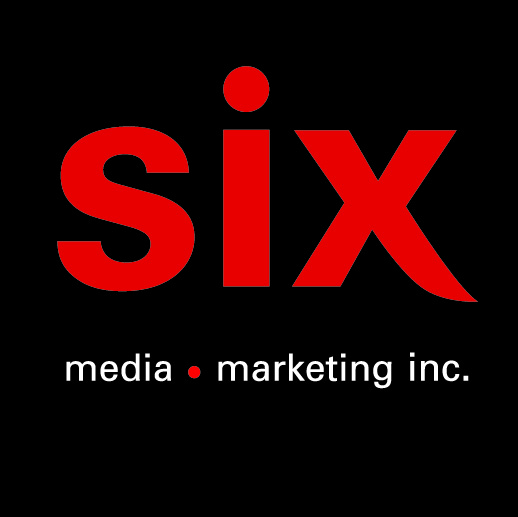 
Quatuor escaThe Sound of Silence – L’extrait disponible sur toutes les plateformesMontréal, juin 2021 – Originaire de Montréal, le Quatuor esca est composé d’Edith Fitzgerald (second violon), Sarah Martineau (alto), Camille Paquette-Roy (violoncelle) et Amélie Lamontagne (premier violon). Quatre musiciennes chevronnées, passionnées par leur art et le plaisir de se produire ensemble. Alors que le travail se poursuit sur le premier album qui paraîtra en janvier 2022, le Quatuo esca partage aujourd’hui une magnifique relecture du classique de Simon & Garfunkel « The Sound of Silence », chanson écrite par Paul Simon et arrangée par le renommé François Vallières (Nouvelle ensemble Moderne, Orchestre Métropolitain).Fondé en 2004, le quatuor à cordes dynamique est réputé pour ses prestations accomplies et la richesse de son répertoire, qui passe du classique à la musique populaire. Régulièrement appelée à participer à des spectacles avec des artistes populaires, cette union de quatre femmes aussi différentes que complémentaires se produit avec un égal bonheur sur scène ou sur des plateaux télévisés aux côtés d’artistes de renom tels que Jean Leloup, Ingrid St-Pierre, Diane Dufresne, Coeur de Pirate, Jean-Pierre Ferland, Half Moon Run et Harry Manx. On peut également les entendre sur divers albums dont ceux d’Isabelle Boulay, Diane Tell, Nicolas Pellerin et les Grands Hurleurs, Les Soeurs Boulay, Beyries et Pascale Picard entre autres. Le Quatuor esca est également reconnu pour ses multiples collaborations créatives et inédites avec des compositeurs d'ici, tels que François Vallières, Maxime Goulet, Antoine Gratton, Sébastien Lépine et Marc-André Landry.  Sympathiques et chaleureuses, les musiciennes de la formation dégagent une énergie communicatrice qui gagne le public à tout coup.  Polyvalentes, elles se produisent avec un égal bonheur lors de concerts classiques, de tournées avec des artistes de renom ou des enregistrements d’albums.Source : In Tempo musiqueInformation : Simon Fauteux